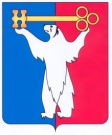 АДМИНИСТРАЦИЯ ГОРОДА НОРИЛЬСКАКРАСНОЯРСКОГО КРАЯПОСТАНОВЛЕНИЕ28.05.2018	                                        г. Норильск		                                  № 194О внесении изменений в постановление Администрации города Норильска                        от 18.04.2013 №149 В целях реализации и осуществления Администрацией города Норильска отдельных государственных полномочий, приведения правового акта Администрации города Норильска в соответствие с требованиями Закона Красноярского края от 09.02.2010 №11-5397 «О наделении органов местного самоуправления муниципальных районов и городских округов края отдельными государственными полномочиями в сфере социальной поддержки и социального обслуживания граждан»,ПОСТАНОВЛЯЮ:1. Внести в постановление Администрации города Норильска от 18.04.2013 
№ 149 «Об осуществлении Администрацией города Норильска отдельных государственных полномочий» (далее – Постановление) следующее изменение:1.1. абзац двадцать второй пункта 1.6 Постановления изложить в следующей редакции:«– по организации и обеспечению отдыха и оздоровления категорий детей, указанных в подпункте «а» пункта 1 статьи 7.2 Закона края от 07.07.2009 № 8-3618 «Об обеспечении прав детей на отдых, оздоровление и занятость в Красноярском крае».».2. Опубликовать настоящее постановление в газете «Заполярная правда» и разместить его на официальном сайте муниципального образования город Норильск.3. Настоящее постановление вступает в силу с даты его подписания и распространяет свое действие на правоотношения, возникшие с 01.01.2018. Глава города Норильска							           Р.В. Ахметчин